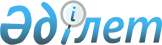 О поpядке и условиях пpохождения службы pаботниками Казахского pеспубликанского физкультуpно-споpтивного общества "Динамо", состоящими в кадpах оpганов внутpенних дел и имеющими специальные воинские званияПостановление Кабинета Министpов Республики Казахстан от 13 октябpя 1992 года N 861



          В целях улучшения физической и специальной подготовки
работников правоохранительных органов, личного состава пограничных и
внутренних войск Кабинет Министров Республики Казахстан
постановляет:




          1. Министерству внутренних дел Республики Казахстан по
согласованию с заинтересованными сторонами:




          утвердить перечень должностей в аппаратах республиканского и
областных советов Казахского республиканского
физкультурно-спортивного общества "Динамо", в командах мастеров
"Динамо", подлежащих замещению лицами среднего и старшего
начальствующего состава органов внутренних дел;




            установить должностные оклады для работников КРФСО "Динамо",
состоящих в кадрах органов внутренних дел и имеющих специальные
воинские звания, применительно к должностным окладам, установленным
для соответствующих категорий лиц начальствующего состава органов
внутренних дел;




          определить предельные специальные воинские звания по должностям
в аппаратах республиканского и областных советов КРФСО "Динамо",
подлежащим замещению лицами среднего и старшего начальствующего
состава органов внутренних дел.




          2. Зачисление в кадры органов внутренних дел работников КРФСО
"Динамо", назначенных на должности, подлежащие замещению лицами
среднего и старшего начальствующего состава органов внутренних дел,
а также присвоение им первых специальных воинских званий
производится Министерством внутренних дел Республики Казахстан.
<*>



          Сноска. Абзац второй утратил силу - постановлением 
Правительства РК от 27 декабря 1996 г. N 1644  
 P961644_ 
 .




          3. Денежное содержание и материальное обеспечение работников
КРФСО "Динамо", состоящих в кадрах органов внутренних дел и имеющих
специальные воинские звания, осуществляются за счет средств
Казахского республиканского физкультурно-спортивного общества
"Динамо".








                      Премьер-министр




                Республики Казахстан








					© 2012. РГП на ПХВ «Институт законодательства и правовой информации Республики Казахстан» Министерства юстиции Республики Казахстан
				